Mrs. Land’s classParents…… Have a Smart Phone ? Please use your barcode scanner to scan these QR codes to save important information to your phone.My weebly 			My School 				    ELA        Site				   Email				Textbook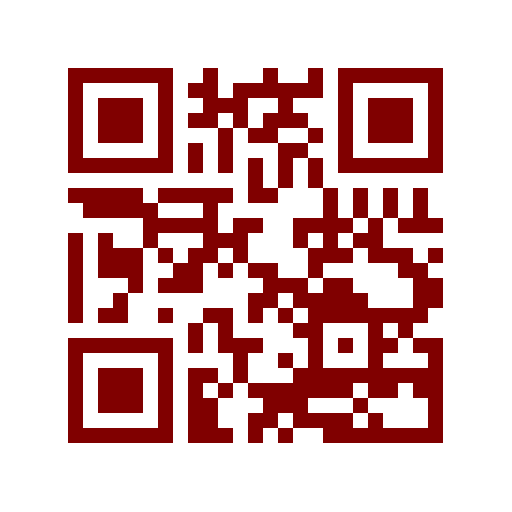 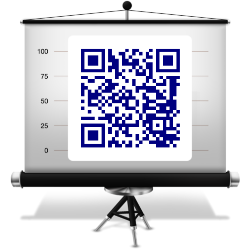 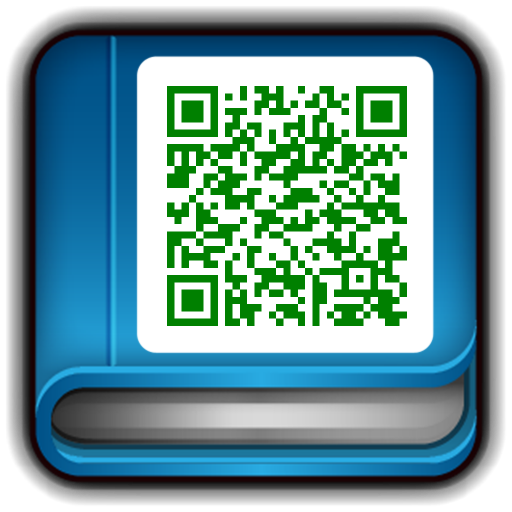 Want to stay connected?For updates that are sent to your phone….please sign up for Remind text messagingto join the 7th Grade ELA reminders……Text the number 81010 and enter the code@26481 